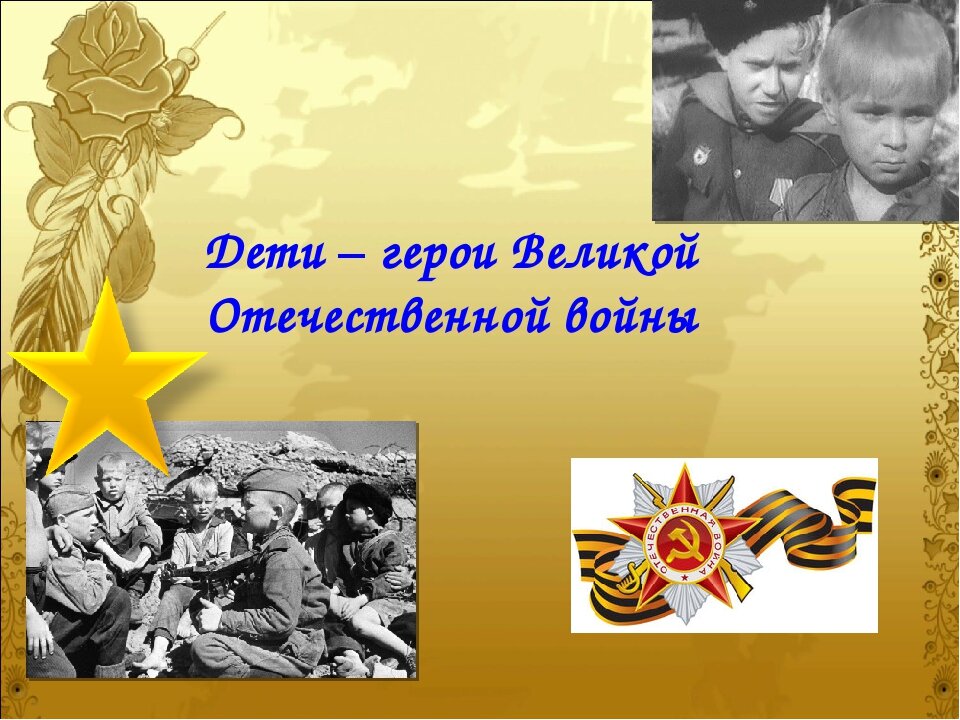 Дети герои войны и их подвиги – это материал, достойный не одной книги. Великая Отечественная война показала, что наши люди не останавливаются ни перед чем, когда нужно защищать свою Родину.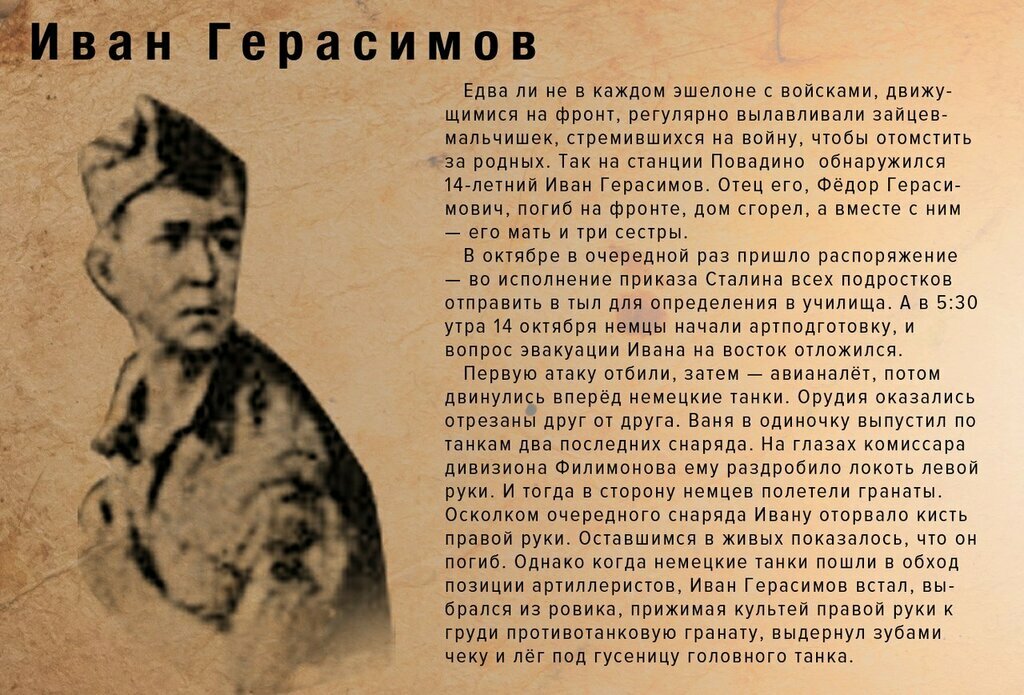 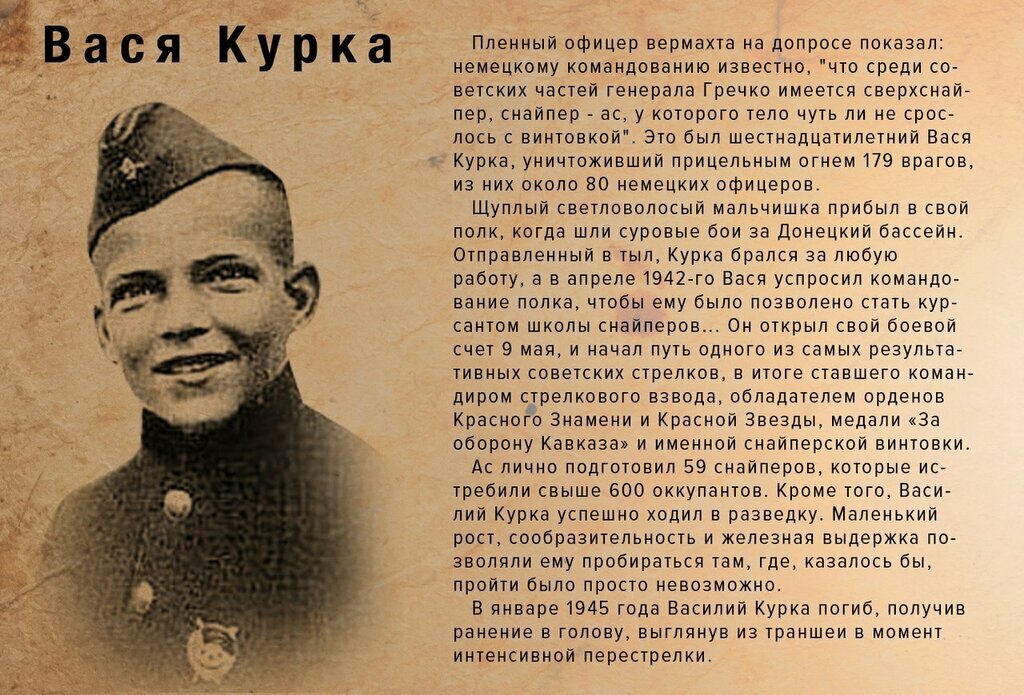 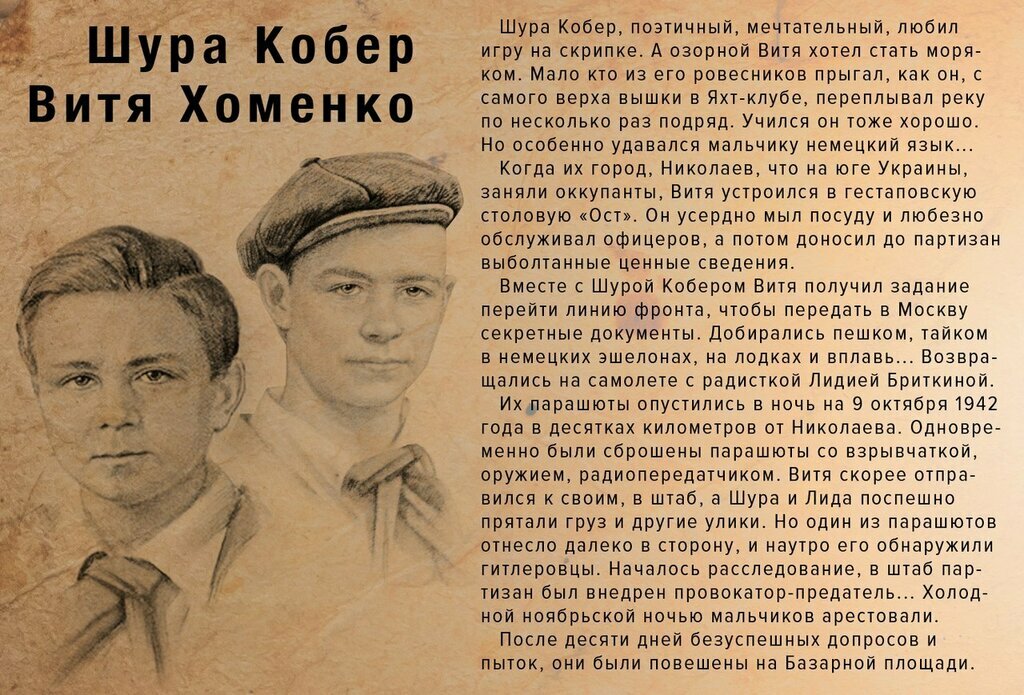 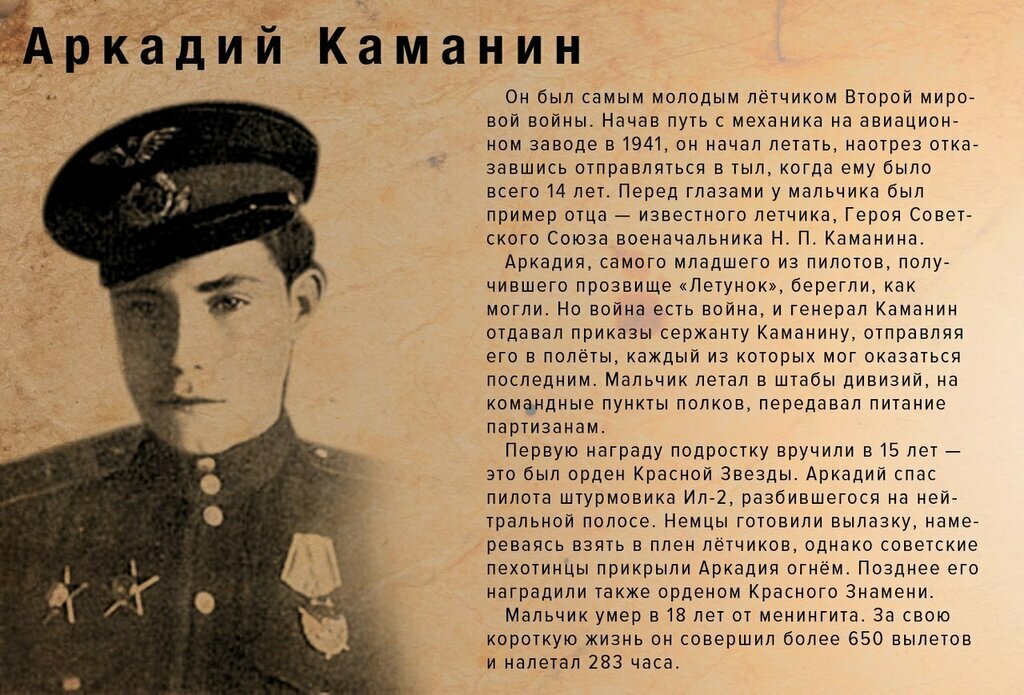 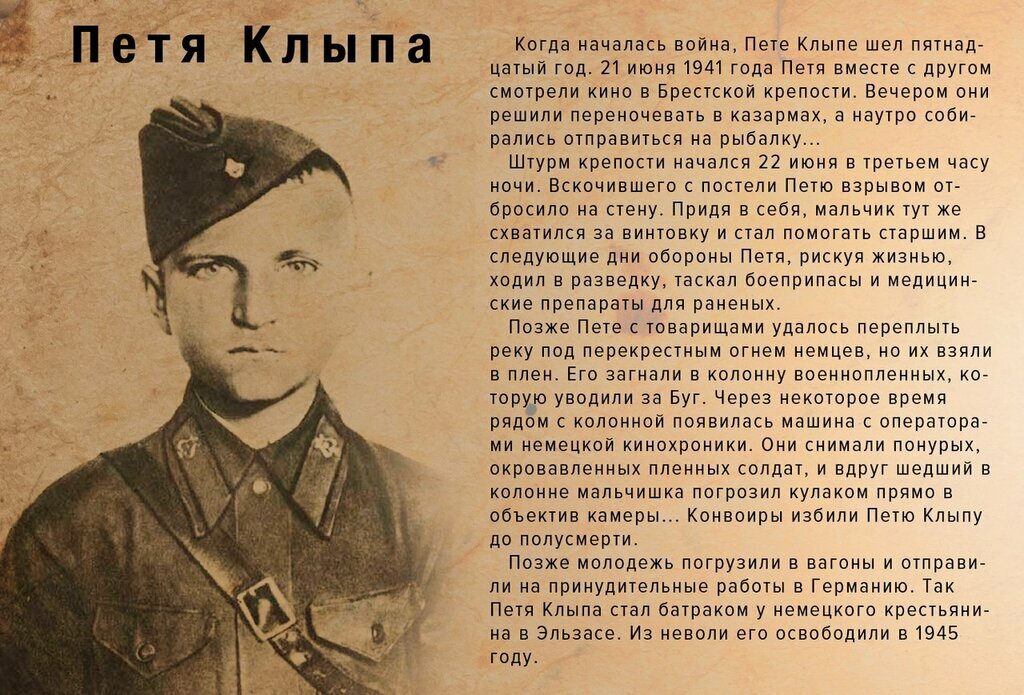 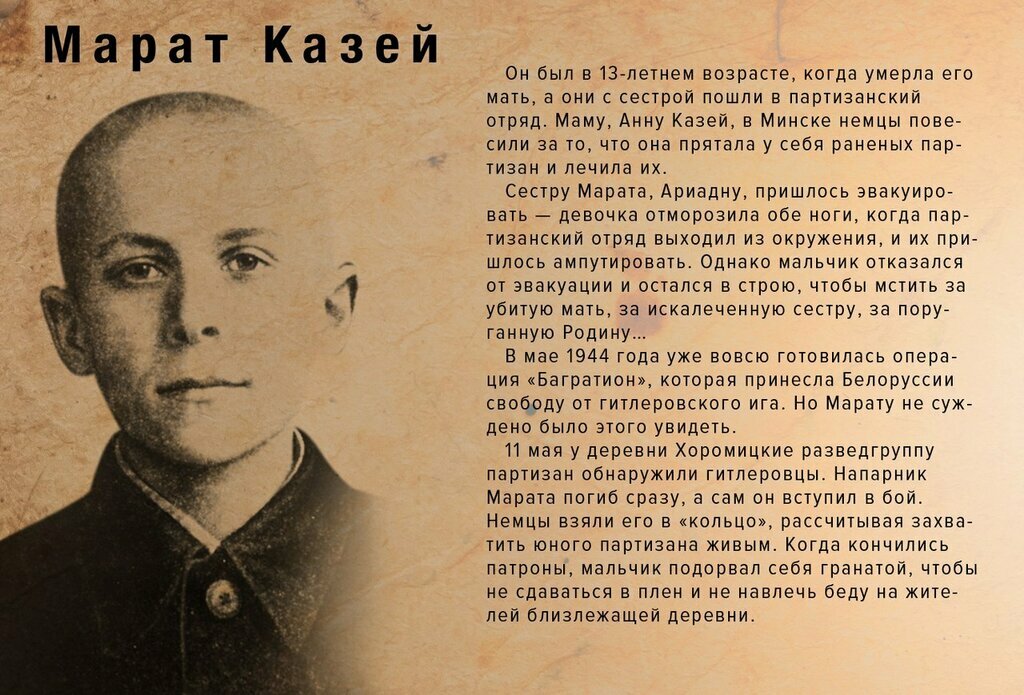 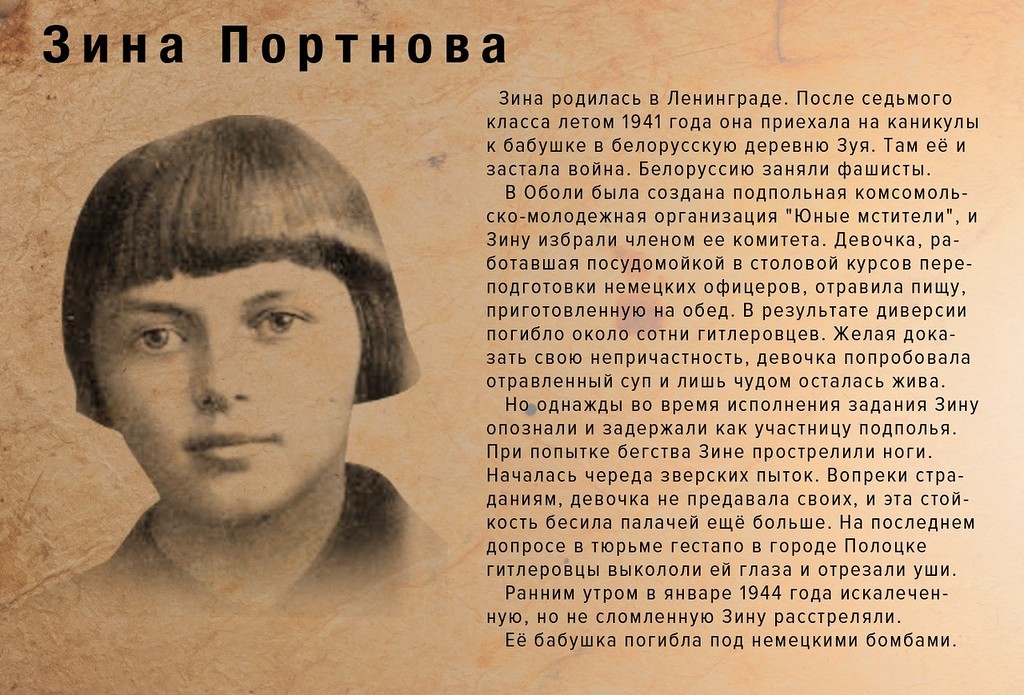 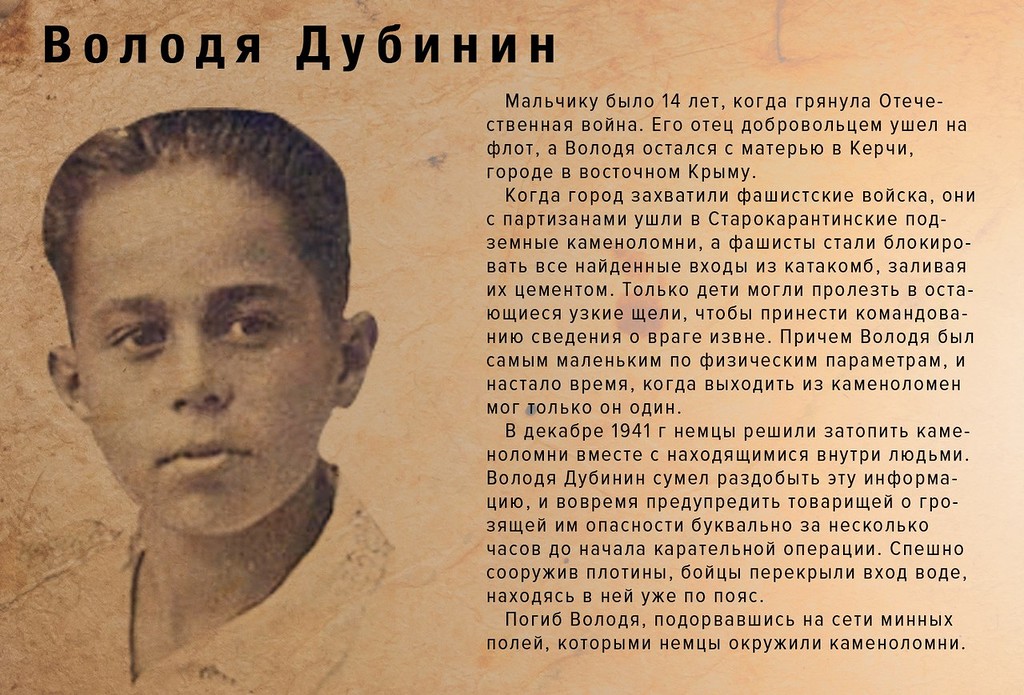 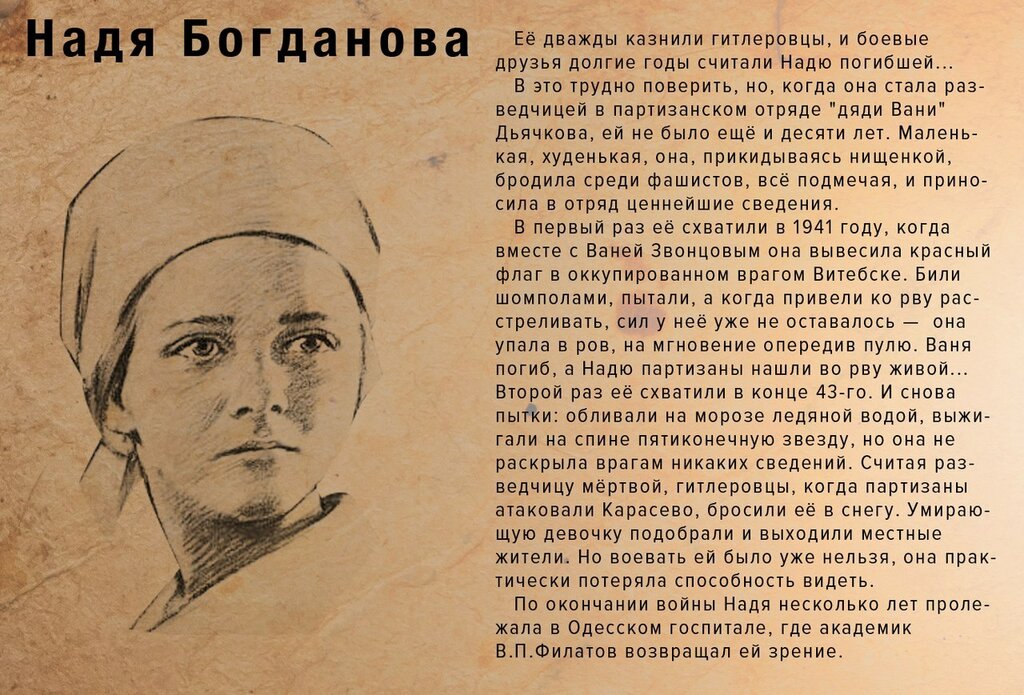 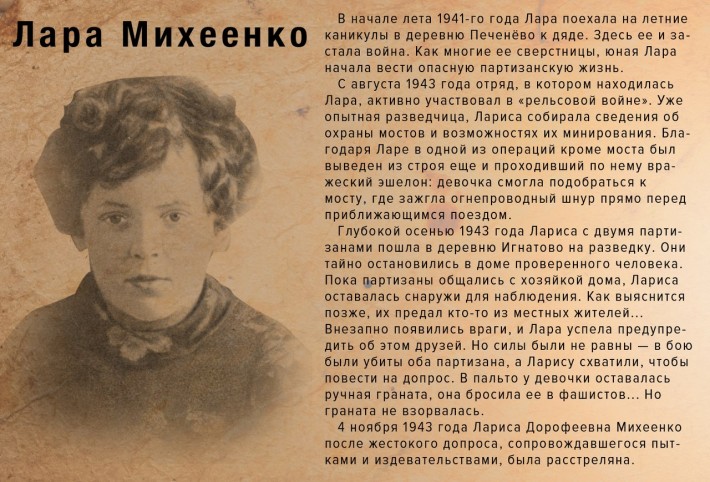 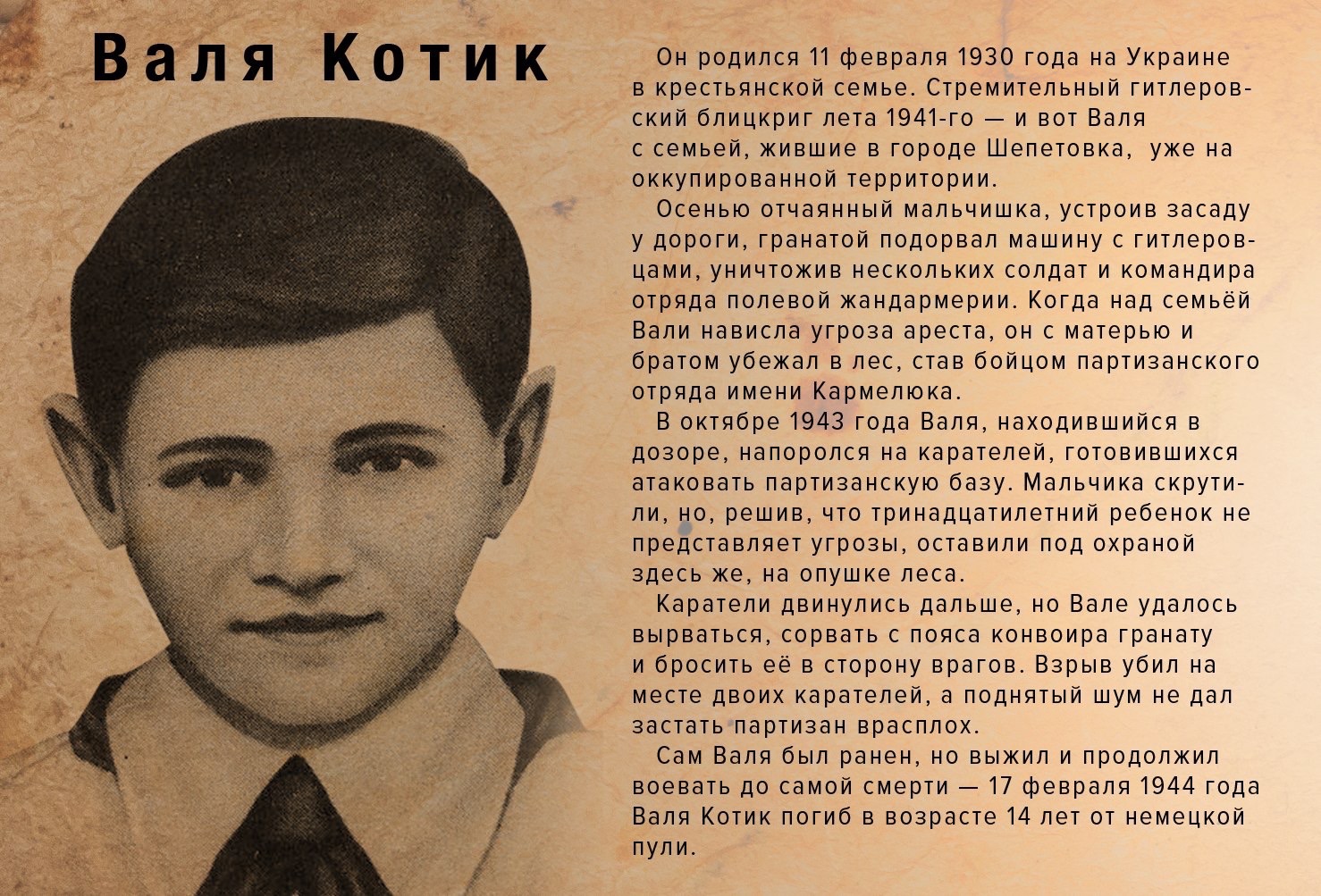 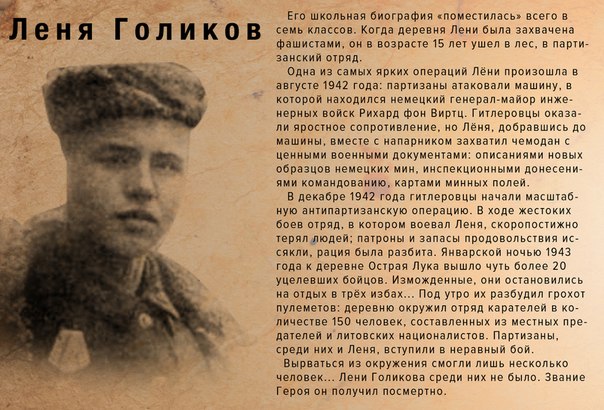 